                          Behaviour System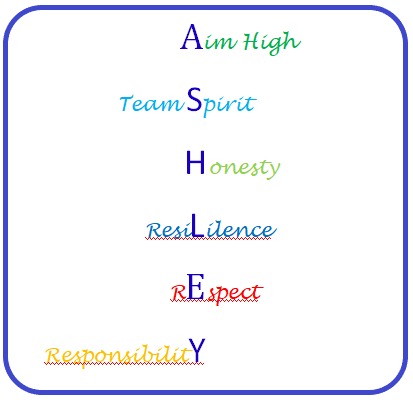 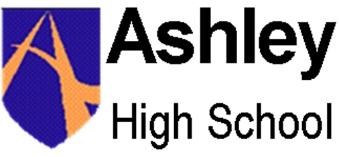 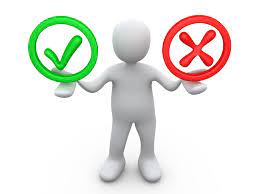 